    Муниципальное дошкольное образовательное учреждение «Детский сад №87»РАБОЧАЯ ПРОГРАММА РАБОТЫ С РОДИТЕЛЯМИ «Формирование грамотных представлений родительской общественности об особенностях использования образовательных ситуаций, игр и игрушек в семье для развития элементарных математических представлений. Срок-2017-2018 уч. г.»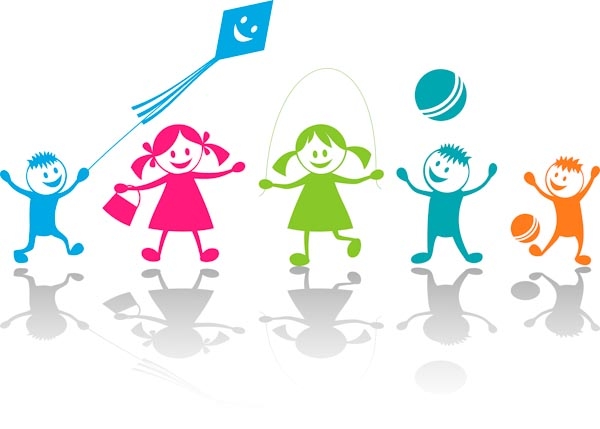 Структура программы1. Целевой раздел …………………………………………………………………….….2 1.1 Пояснительная записка ……………………………………………………………..2 1.2. Принципы реализации программы…………………………………………………31.3. Ожидаемые результаты…………………………………………………….……….32. Содержательный раздел………………………………………………………………32.1. Формы работы при реализации программы ………………………………………32.2.  Реализация программы…………………………………………………………..….4 Список литературы............................................................................................................6                                                                                                                                                  11. Целевой раздел1.1. Пояснительная запискаРазвитие элементарных математических представлений - это исключительно важная часть интеллектуального и личностного развития дошкольника. В соответствии с ФГОС дошкольное образовательное учреждение является первой образовательной ступенью, и детский сад выполняет важную функцию подготовки детей к школе. И от того, насколько качественно и своевременно будет подготовлен ребенок к школе, во многом зависит успешность его дальнейшего обучения.Семья играет в воспитании ребёнка основную, важнейшую роль. Совместная работа  детского сада с семьей - важное условие правильного математического развития детей. В своей работе мы прилагаем все усилия к тому, чтобы знания и умения, полученные детьми в детском саду родители у детей, закрепляли дома. АктуальностьПрактика дошкольного воспитания показала, что на успешность обучения детей, влияет не только содержание предлагаемого материала, но также форма подачи, которая способна вызвать заинтересованность детей и познавательную активность. В предлагаемой программе сделан акцент на то, как родители могут помочь ребенку закрепить математический материал дома. Реализовать творческие возможности ребёнка в познании окружающего в более интересной и увлекательной форме, с использованием таких методов, когда знания не даются детям в готовом виде, а постигаются ими путем самостоятельного анализа, сопоставления существенных признаков предметов и явлений, установления взаимозависимостей. Такая организация свободной деятельности детей способствует тому, что ребенок из пассивного, бездеятельного наблюдателя превращается в активного участника, происходит отход от застывших школьно-урочных форм обучения и поиск разнообразных вариантов организации воспитательно-образовательного процесса, что способствует созданию устойчивой положительной мотивации у дошкольников к изучению математики.        Цель программы: формирование грамотных представлений родительской общественности об особенностях использования образовательных ситуаций, игр и игрушек в семье для развития математики.Задачи программы:- создать в детском саду условия для разнообразного посодержанию и формам сотрудничества, способствующего развитию конструктивного взаимодействия педагогов и родителей воспитанников по математическому развитию;- привлекать родителей к активному участию в образовательно-воспитательном процессе, через внедрение инновационных форм в практику работы с семьей;- повысить педагогическую грамотность родителей в вопросах развития математических представлений дошкольников.                                                                                                                                            2- оказать педагогическую, информационную и практическую помощь в развитии элементарных математических представлений дошкольников в условиях семейного воспитания и развития.1.2. Основные принципыДанная программа реализовывается исходя из следующих принципов:- принцип активности и сознательности – участие всего коллектива ДОУ и родителей в поиске современных форм и методов сотрудничества с семьей;- принцип открытости и доверия – предоставление каждому родителю возможности знать и видеть, как развиваются и живут дети в детском саду;- принцип сотрудничества - общение «на равных»; - совместная деятельность, которая осуществляется на основании социальной перцепции и с помощью общения;- принцип согласованного взаимодействия - возможность высказывать друг другу свои соображения о тех или иных проблемах.1.3. Ожидаемые результатыРезультатами реализации программы могут стать: - объединение интересов семьи и ДОУ в вопросах обучения, воспитания и развития детей дошкольного возраста; - осознание родителями значимости своей педагогической деятельности, актуализация позиции родителей, которая способна оказать влияние на формирование математических представлений ребенка дошкольного возраста; - у родителей появится интерес к содержанию образовательного процесса с детьми;- повысится активность родителей при анализе педагогических ситуаций; - родители проявляют больше участия в совместной творческой деятельности с детьми;- повысится интерес родителей к изучению математики, дети будут активно использовать математические понятия в познавательно – речевой, творческой и игровой деятельности, в повседневной жизни;- пополнится ппрс в группах играми с математическим содержанием; - рост посещаемости родителями, другими членами семьи, участвующими в воспитании ребёнка, мероприятий по педагогическому просвещению.2. Содержательный раздел.2.1. Формы работы при реализации программы Основные традиционные формы совместной работы детского сада и семьи по вопросам формирования элементарных представлений детей являются:• доклады и сообщения на родительских собраниях, с демонстрацией ООД по ФЭМП, математических викторин, во время которых родителям дается возможность увидеть достижения своего ребенка, а также овладеть отдельными методическими приемами формирования у детей элементарных математических представлений,                                                                                                                                               3которые можно использовать в индивидуальной работе с ребенком дома.• индивидуальные и групповые консультации, беседы, в ходе которых педагог уточняет, с кем из членов семьи ребенок бывает чаще, какие методы используются в семейном воспитании, в частности по формированию элементарных математических представлений, ненавязчиво дает рекомендации, как эффективнее знакомить детей с математическими понятиями (количество, форма, размер, пространство, время);• изготовление дидактических игр совместно с родителями;• мастер-классы для родителей, выставки наглядных пособий и дидактических игр, знакомство с их задачами и содержанием;• представление информации и рекомендаций на информационных стендах и папках-передвижках («Какие математические умения можно сформировать у ребенка во время прогулок?», «Как используются игры с детьми по формированию у них умения считать?», «Играем в математику», «Развиваем мелкую моторику» и т. д.)• участие родителей в подготовке и проведении праздников, досугов;• анкетирования, позволяющие:- узнать, как часто родители уделяют внимание детям по развитию математических представлений;- определить уровень понимания родителями вопросов, связанных с математическим развитием дошкольников;- выявить мнение родителей о работе воспитателей группыпо формированию элементарных математических представлений о детей.     Инновационные формы: - Сайт детского сада.- Проектная деятельность. - Участие во Всероссийских, городских конкурсах детского творчества.2.2. Реализации программыПерспективный план работы с родителями по ФЭМП.Сентябрь 1 Родительское собрание «Задачи на учебный год» 2 Консультация для родителей «Зачем детям математика» 3 Информация на сайт детского сада Октябрь 1 Анкетирование по ФЭМП 2 Беседа «Веселые занятия дома по ФЭМП» 3 Помощь родителей в изготовление дидактических игр по ФЭМП своими руками. Ноябрь 1 Консультация для родителей «Математические игры»                                                                                                                                               4 2 Фотовыставка «Изучаем математику в детском саду». 3 Привлечь родителей в изготовление д/и «Выложи по контору геометрическую фигуру» (принести мелкие предметы: ракушки, желуди, пуговицы). Декабрь 1 Тематическая консультация «Правое и левое. Как научить ребенка не путать стороны» 2 Приглашаем родителей в математическую библиотеку (книги ждут вас) 3 Информация на сайт д/с. Январь 1 Выставка творческих работ «Занимательный математический материал» (поделки из геометрических форм). 2 Родительское собрание «Дидактические игры по математике» Февраль 1 Круглый стол (различение величин). 2 Анкетирование по ФЭМП. Март 1.  Семинар-практикум «Д/и по ФЭМП своими руками из подручных средств» 2.  Консультация для родителей «Роль д/и по фэмп для детей» Апрель 1 Выставка рисунков детей совместно с родителями 2 Информация для родителей в родительский уголок «Занимательная математика» Май 1. Участие родителей в фотовыставке «Изучаем математику дома» 2.  Родительское собрание «Итоги года»3. Организационный раздел3.1. Материально – техническое обеспечение1. База МДОУ «Детский сад №87» г. Ярославль.2. Кадровое обеспечение (укомплектованность ДОУ педагогическимикадрами.)3. Методическое обеспечение (учебно – методический комплекс, детская и научно – методическая литература).4. Технические средства обучения: аудио, видеоаппаратура, ноутбук, экран,Проектор. 5. Сотрудничество с культурными, просветительскими, образовательными учреждениями города.                                                                                                                                                                                                                5Список литературыМатематика до школы. А.А.Смоленцова, О.В.Пустовайт. СПб: Акцидент – 1998 г.Логическая азбука для детей 4 – 5 лет. В.Г.Гоголева. СПб: Детство – Пресс – 1998 г.Математика для малышей. А.Н.Харченко. Краснодар: 1995 г.Праздник числа. В.В.Волина. М: 1993 г. Веселая арифметика. В.В.Волина. Екатеринбург: 1999 г.  И учеба, и игра: математика. Т.И.Тарабанина, Н.В.Елкина. Ярославль: 1997 г. Детям о времени. Т.И.Тарабанина. Ярославль: 1996 г. Путешествие Бима и Бома в страну Математику. Т. Ахутина, Н. Пылаева, Н. Монелис, Т. Хотылева. М: 1999 г. Обучение с увлечением. С.И.Агеева. М: 1991 г. Математика – это интересно. Рабочая тетрадь 5 – 6 лет. Рабочая тетрадь 6 – 7 лет. И. Н. Чеплашкина, Л. Ю. Зуева. Акцидент: 1998 г. Учимся считать. А. Дорофеева. М: 1997 г. Логическое мышление. А. Дорофеева. М: 1997 г.  Игры, задания и упражнения математического содержания. Л.И.Ермолаева. Иркутск: 2000 г. Игровые занимательные задачи для дошкольников. З.А.Михайлова. М: 1990 г.                                                                                                                                               6«Анкета для родителей по формированию элементарных математических представлений у детей»Группа № _______Начало формыУважаемые родители, предлагаем Вам ответить на 7 вопросов следующего содержания:Как Вы считаете, получает ли ваш ребенок в детском саду достаточное развитие по математике и хорошую подготовку к дальнейшему обучению в школе? да   нет   затрудняюсь ответить  Вы занимаетесь самостоятельно с ребенком по математическому развитию? да   не всегда   нет  Следуете ли Вы тем рекомендациям, которые дает Вам педагог по домашним занятиям с детьми по математике? да   иногда   нет  Как часто Вы используете в совместной игре загадки, считалки, занимательный материал? при возможности   иногда   никогда  Приходя из детского сада, Вам ребенок рассказывает о своих достижениях на занятиях по математике? да   иногда   нет  Какая помощь от педагогов детского сада Вам требуется по проблеме математического развития вашего ребенка? ____________________________________________________________________________________________________________________________________________________________________________________________________________________На что, по вашему мнению, педагогу стоит уделять больше времени во время занятий по формированию элементарных математических представлений? ____________________________________________________________________________________________________________________________________________________________________________________________________________________Спасибо за сотрудничество!Мастер-класс для родителей:изготовление дидактической игры для детей 4-7 лет по ФЭМП«Пришей пуговицы к пальто и подбери шапочку с шарфиком»Участники: родители, педагог.Цель: расширение и углубление знаний родителей о пользе дидактических игр по математике для интеллектуального развития детей.Задачи: - познакомить с изготовлением игры «Пришей» пуговицы к пальто и подбери шапочку с шарфиком»;- рассказать о пользе и значении совместных игр (родитель – ребёнок) по развитию математических способностей;- дать возможность проявить своё творчество в изготовлении игры.Предварительная работа:Выставка дидактических игр по математике.Организация родителей на мастер-класс.Оборудование и материал: цветной картон, клей, ножницы, шаблоны, фломастеры.Ход мастер-класса.Сегодня мы собрались с вами на мастер-класс, где я вам постараюсь рассказать и показать, как лучше и правильно заниматься и играть со своими детьми в домашних условиях. Как развивать интеллектуальные способности при помощи самодельных игр.Дошкольный возраст — это начало всестороннего развития и формирования личности. Программа нашего дошкольного образовательного учреждения предусматривает физическое, умственное, нравственное, трудовое, эстетическое воспитание детей. При этом серьезное внимание обращаем на обучение детей первоначальным математическим навыкам. Содержание образовательной области «Познание» направлено на достижение целей развития у детей познавательных интересов, интеллектуального развития детей. Одной из задач данной образовательной области является: формирование элементарных математических представлений.Играя, дети закрепляют счет в пределах 10, развивают умение распознавать цифры, закрепляют умение соотносить количество с числом, развивают умение соотносить предметы по цвету. Игра способствует развитию мелкой моторики, развитию внимания и логического мышления.Из всего многообразия занимательного математического материала в дошкольном возрасте наибольшее применение находят дидактические игры. Основное назначение их - обеспечить упражняемость детей в различении, выделении, назывании множества предметов, чисел, геометрических фигур, направлений и т. д. В дидактических играх есть возможность формировать новые знания, знакомить детей со способами действий. Каждая из игр решает конкретную задачу совершенствования математических (количественных, пространственных, временных) представлений детей.И сегодня, я хочу предложить вам изготовить одну дидактическую игру для домашнего использования в развитии математических способностей вашего ребёнка «Пришей пуговицы к пальто и подбери шапочку с шарфиком».Игра проводится, как индивидуально, так и всей семьёй. Играя, дети закрепляют счет в пределах 5, а в дальнейшем - 10, развивают умение распознавать цифры, закрепляют умение соотносить количество с числом, освоить состав числа, развивают умение соотносить предметы по цвету. Игра способствует развитию мелкой моторики, развитию внимания и логического мышления.Игра очень проста в изготовлении. Нам понадобится: напечатанные цифры, цветной картон, ножницы, скотч, маркер или фломастеры, шаблоны.1. По нарисованному шаблону вырезаем 10 пальто 10-ти цветов.2. Заготовки превращаем в красивые пальто с разным количеством петель (от 1 до 10).3. К нашим пальто вырезаем пуговицы соответствующего цвета.4. Обводим по шаблону шапочки, обклеиваем цифры скотчем.5. По шаблону вырезаем шарфики и наклеиваем картинки.Наша игра готова! Теперь попробуем в неё поиграть. Перед ребёнком ставятся задачи:- Подбери нужную шапочку к пальто (по цвету и положить на неё соответствующую цифру).- Определи, какие пуговицы, к какому пальто нужно «пришить» (по цвету).- Сосчитай количество петель на каждом пальто и определи, какое количество пуговиц будет нужно.- Подбери к шапочке шарфик. Как ты это будешь делать, расскажи (по цвету).- На шарфик положи столько кружочков, сколько петель на пальто или -Также при помощи этой игры можно с ребёнком освоить состав чисел.Варианты игры могут варьироваться, усложняться.Уважаемые родители, я надеюсь, что сегодня вы узнали много нового и интересного для себя. Посмотрите, какая замечательная игра у нас получилась. Ваши дети будут рады поиграть в неё в математическом уголке!